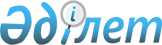 Ресей Федерациясынан жарылғыш материалдардың Өзбекстан Республикасына Қазақстан Республикасының аумағы арқылы транзитіне рұқсат беру туралыҚазақстан Республикасы Үкіметінің қаулысы 2002 жылғы 16 наурыз N 316

      "Экспорттық бақылау туралы" Қазақстан Республикасының 1996 жылғы 18 маусымдағы Заңына және "Экспорттық бақылауға жататын өнімдер транзитінің жекелеген мәселелері" туралы Қазақстан Республикасы Үкіметінің 1999 жылғы 11 тамыздағы N 1143 қаулысына сәйкес Қазақстан Республикасының Үкіметі қаулы етеді: 

      1. Қосымшаға сәйкес номенклатурада, мөлшері мен жүктің қозғалыс бағыты бойынша 2001 жылғы 12 қыркүйектегі N 03/2002-НВ келісім-шарт бойынша Науаи тау-кен металлургия комбинаты үшін (Науаи қаласы, Өзбекстан Республикасы) Ресей Федерациясы кәсіпорындарынан "PARISA" компаниясы (Цуг қаласы, Швейцария) беретін жарылғыш материалдардың Ресей Федерациясынан Өзбекстан Республикасына Қазақстан Республикасының аумағы арқылы транзитіне рұқсат етілсін. 

      2. Қазақстан Республикасының Көлік және коммуникациялар министрлігі мен Қазақстан Республикасы Мемлекеттік кіріс министрлігінің Кеден комитеті заңнамада белгіленген тәртіппен Қазақстан Республикасының аумағы арқылы жарылғыш материалдардың транзитін бақылауды қамтамасыз етсін.     3. Қазақстан Республикасының Экономика және сауда министрлігі осы қаулыны іске асыру мақсатында қажетті шаралар қабылдасын.     4. Осы қаулы қол қойылған күнінен бастап күшіне енеді.     Қазақстан Республикасының        Премьер-Министрі                                        Қазақстан Республикасы Үкіметінің                                            2002 жылғы 16 наурыздағы                                                N 316 қаулысына                                                      қосымша          2001 жылғы 12 қыркүйектегі N 03/2002-НВ келісім-шарт             бойынша Науаи тау-кен металлургия комбинаты үшін        (Науаи қаласы, Өзбекстан Республикасы) Ресей Федерациясы      кәсіпорындарынан "PARISA" (Цуг қаласы, Швейцария) компаниясы        беретін жарылғыш материалдардың номенклатурасы, мөлшері                       және жүктің қозғалыс бағыты ___________________________________________________________________________Р/с       Жарылғыш       СЭҚ ТН     Өлшем   Мөлшері   АҚШ         АҚШ N     материалдардың     коды     бірлігі          доллары.    доллары.           атауы                                      мен       мен жалпы                                                       бағасы       құны ___________________________________________________________________________ 1            2            3           4      5         6           7    ___________________________________________________________________________ 1   ДШЭ-12 тұтандырғыш    360300100  мың    5200     193     1003600       бауы                             метр 2   ПР-8 пиротехникалық   360300900  мың      45     874       39330     релесі                           дана 3   КД-8С тұтандырғыш     360300900  мың   108,4     130       14092     сауыты-капсулалар                дана 4   Д24 мм ТПБ тұтату     360300900  мың     6,4     369      2361,6           патрондары                       дана 5   Д29 мм ТПБ тұтату     360300900  мың     7,3     369      2693,7           патрондары                       дана     6   ОЖЖ от жүретін жіп    360300100  мың     432     132       57024                                      п.м 7   ЭТ-ОЖ электртұтан.    360300900  мың    13,3     404      5373,2     дырғыш                           дана 8   Гранулотол            360200000  тонна  2000    1118     2236000 9   ТГФ-850 тротильді     360200000  тонна   100  4395,5      439550     шашкалар10   Диаметрі 32 мм        360200000  тонна   150     902      135300     6ЖВ аммониті11   ПЖВ-20 шланг          360200000  тонна   100    1200      120000     зарядтары12   ЭТ-8Ж электродето.    360300900  мың       6     422        2532     наторы                           дана13   ЭД-3Н                 360300900  мың     6,8     547      3719,6     электродетонаторы                дана14   КЗН-4000 кумулятивтік 360300900  мың       6   17525      105150     зарядтар                         дана 15   ФМ гранипор           360200000  тонна  1500     665      997500___________________________________________________________________________     Жиыны                                                  5164226,1                         Жүктің қозғалыс бағыты  ___________________________________________________________________________     Жүк жөнелтуші       !   Жөнелту     !   Баратын    !   Шекаралық                         ! станциясы     !  станциясы   !  өту станциясы___________________________________________________________________________           1             !      2        !      3       !        4___________________________________________________________________________"Знамя" ААҚ, Кисилевск     Черкасов       Янги-Зарафшан,   Локоть-Кемерово облысы            камень         Үшқұдық          Шеңгелді "Бийск олеум зауыты"       Чемровка       Янги-Зарафшан,   Локоть-МБК Алтай өлкесінің                       Үшқұдық          Шеңгелді      Бийск қаласы"Калинов химия зауыты"     Мурзинка       Янги-Зарафшан,   Никель-Тау-ААҚ Свердлов облысы                       Үшқұдық          Шеңгелді      Невьяновский ауданыныңКалиново кенті"Искра" Новосибирск        Пашино         Янги-Зарафшан,   Локоть-механикалық зауыты"                       Үшқұдық          Шеңгелді      МБК Новосибирскқаласы"Красноуральск химия       Верхняя        Янги-Зарафшан,   Никель-Тау-зауыты" МБК,                              Үшқұдық          Шеңгелді     Свердлов облысы"Свердлов атындағы         Дзержинск      Янги-Зарафшан,   Ақсарай-зауыт" МБК Нижегород                      Үшқұдық          Бейнеу-       облысының Дзержинск                                        Ақжігітқаласы"Брянск химия зауыты"      Сельцо         Янги-Зарафшан,   Ақсарай-МБК, Брянск облысының                     Үшқұдық          Бейнеу-       Сельцо кенті                                               Ақжігіт     "Муром аспап жасау         Муром          Янги-Зарафшан,   Ақсарай-зауыты" МБК, Владимир                     Үшқұдық          Бейнеу-       облысының Муром                                            Ақжігіт     қаласы"Нитро-Жарылыс" ААҚ        Казинка        Янги-Зарафшан,   Ақсарай-Мәскеу қаласы.                            Үшқұдық          Бейнеу-                                                                  Ақжігіт                                Можайск                         Ақсарай-                                                           Бейнеу-                                                           Ақжігіт                           Сейма                           Ақсарай-                                                           Бейнеу-                                                           Ақжігіт                            Глотовка                        Илецк-                                                                 Шеңгелді                           Куженкино                       Ақсарай-                                                           Бейнеу-                                                           Ақжігіт___________________________________________________________________________     Жүк алушы: Науаи тау-кен металлургия комбинаты (Науаи қаласы, Өзбекстан Республикасы).     Мамандар:     Қобдалиева Н.М.     Қасымбекоа Б.А.
					© 2012. Қазақстан Республикасы Әділет министрлігінің «Қазақстан Республикасының Заңнама және құқықтық ақпарат институты» ШЖҚ РМК
				